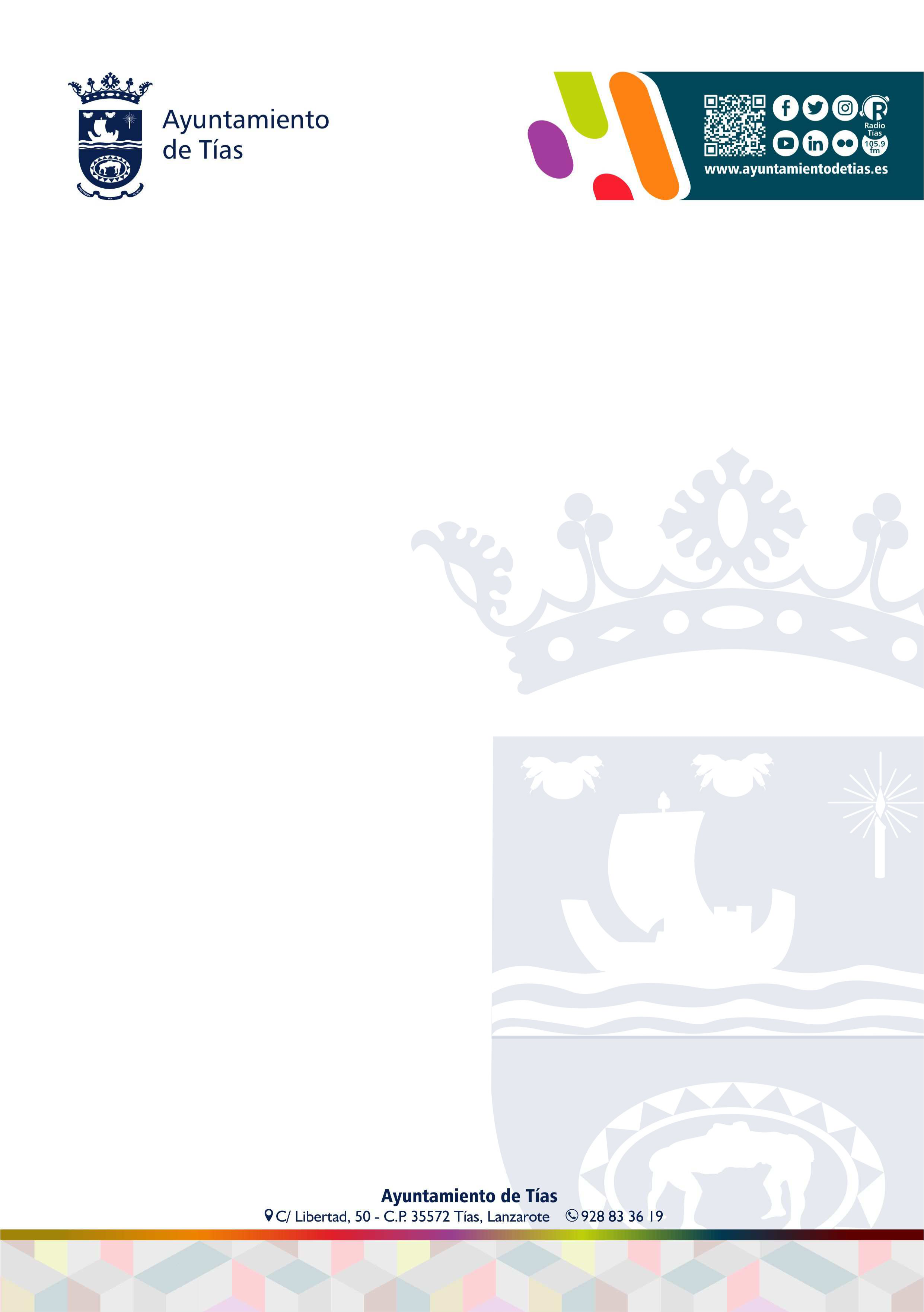 Biografía Carmen Gloria Rodríguez Rodríguez.Lugar y fecha de Nacimiento: Arrecife, 28 diciembre 1975Estudios cursados:-    Licenciatura en Biología (Universidad de La Laguna)-    Máster  en  Asesoría  y  Gestión  Ambiental  (Universidad  Alfonso  X  ElSabio)-    Postgrado   en   Certificación   Internacional   en   Project   ManagementProfessional (Instituto Europeo de Estudios Empresariales)Trayectoria profesional:La mayor parte de su carrera profesional la ha ejercido en el sector medio ambiental.EXPERIENCIA PROFESIONAL-Asesoramiento científico técnico de las Administraciones públicas y privadas.-Planificación y desarrollo de proyectos relacionados con el medio ambiente.-Sistemas de gestión ambiental.-Estudios ecológicos; dinámica de poblaciones.-Detección temprana y control de especies invasoras.-Educación ambiental. Metodologías participativas, etc.